LIGA DE ENSINO DO RIO GRANDE DO NORTE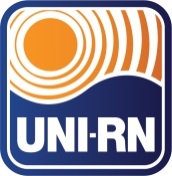 CENTRO UNIVERSITÁRIO DO RIO GRANDE DO NORTEResoluções – Ano 2012NºAssuntoData001/2012Reconhecimento documentação funcionamento da FARN10 janeiro002/2012Estabelece prazo limite para regularização de matrícula 2012.102 março003/2012Estabelece prazo limite para regularização de matrícula 2012.210 setem004/2012Aprova normas para Estágio Curricular Supervisionado Cursos10 janeiro005/2012Aprova remanejamento vagas para o curso de Psicologia16 novem006/2012Aprova atividades complementares cursos Graduação16 novem007/2012Aprova Edital Processo Eleitoral membros do CONSUNI16 novem008/2012Aprova atualização normas para atividades de Monitoria16 novem009/2012Aprova atualização normas atividades para o CONIC16 novem010/2012Aprova procedimentos requisição, confecção e registro Diplomas16 novem011/2012Dispõe sobre Estágio Não-Obrigatório16 novem012/2012Referendar Portarias Cursos Pós-Gradu lato sensu19 novem